‘oi’ & ‘oy’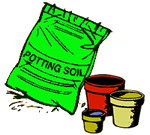 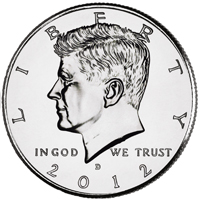 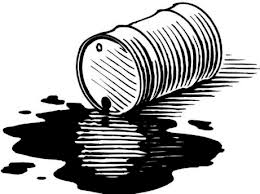 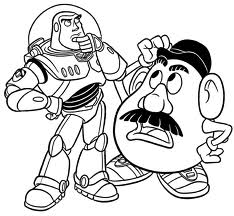 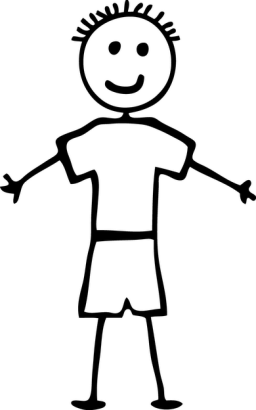 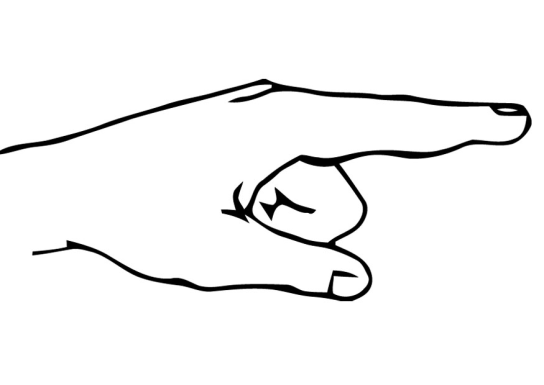 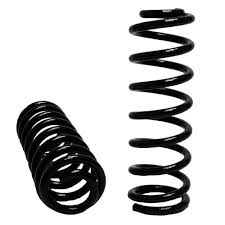 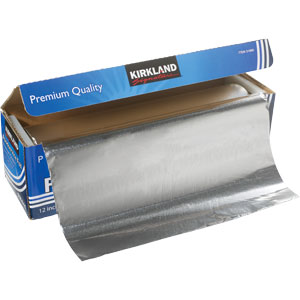 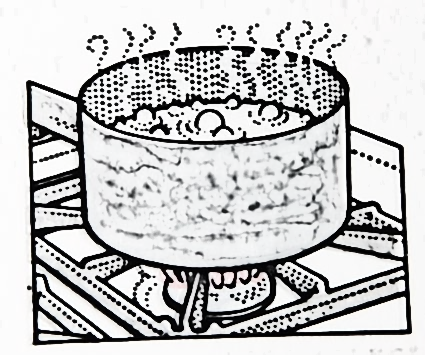 